Schéma pour le rapport annuel d’un projet accord cadre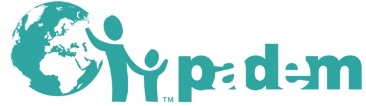 I. Partie générale : Stratégie et dynamique1. Déroulement général du programme d’actions- Comment le programme s’est-il déroulé au cours de l’année écoulée ? - Quelles actions ont souffert au cours de l’année écoulée ? - Problèmes d’ordre général et solutions préconisées ? - Dynamique : y a-t-il eu des effets de synergie entre les différentes actions ? - Enseignements et apport de l’approche « Programme » - Prise en compte des thèmes transversaux dans la mise en œuvre du ou des projets- Prise en compte des principes de l’efficacité de l’aide (Paris) et/ou du développement (Istanbul) et/ou des lignes directrices telles qu’adoptées par les ONG membres du Cercle de Coopération dans la mise en œuvre de l’accord cadre2. Stratégie de l’ONG (sur la durée de l’accord cadre)- Adéquation entre la stratégie et le programme d’actions - Cadre logique général : le déroulement des actions a-t-il poussé à adapter le cadre logique pour l’ensemble du programme (effet de feed-back) ? Commentaire sur les changements intervenus dans ce cadre logique général. II. Partie spécifique : Programme d’actions1. Fiche synthétique de rapport - Données de base : code du projet, titre, nom du partenaire, budget, activités principales (cf. concept note) - Cadre logique actualisé rendant compte des résultats atteints et des activités réalisées - Considérations sur les perspectives de durabilité. L’action est-elle sur la bonne voie de ce point de vue ? - Autres éléments importants à signaler (ex : résultats principaux d’une mission de suivi, d’évaluation interne, externe …)2. Rapport financier de l’année  III. Annexes1. Tableau des transferts et des taux de change (pour tous les projets) 		2. Pièces justificatives pour tous les apports locaux (tableau récapitulatif et pièces justificatives) 3. Grands livres comptable du partenaire pour le projet 4. Copie de toutes les attestations de réception des fonds du partenaire5. Rapports d’évaluation interne et externe, rapports d’audit Logique d’interventionIOVSourcesHypothèsesObjectifs globauxIOVConstatCommentairesObjectif spécifiqueRésultat 1Résultat 2Activité 1Activité 2…EnumérationDate des transfertsMontant (en Euro)Date de réceptionMontant (en devise locale)123Sous-totalApport local en espècesValorisation immobilièreTOTAL